HIGHLAND FARE Box Lunch Order Form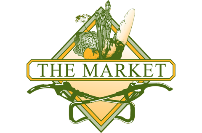 Name of Group     Tour Date							  Time of Arrival 			NameSandwich/Salad TypeSpecial RequestsPrice(Example) The Monroe DoctrineSandwichWheat Bread$12.50123456789101112131415161718192021222324252627282930Please note that final order should be received 4 business days before scheduled tour.  Changes may be possible, but are not guaranteed, up to 48 hours prior to the tour.Email your order to: education@highland.org or fax to: 434-979-9181Please note that final order should be received 4 business days before scheduled tour.  Changes may be possible, but are not guaranteed, up to 48 hours prior to the tour.Email your order to: education@highland.org or fax to: 434-979-9181Please note that final order should be received 4 business days before scheduled tour.  Changes may be possible, but are not guaranteed, up to 48 hours prior to the tour.Email your order to: education@highland.org or fax to: 434-979-918115% Service FeeIncludes set-up, ordering and deliveryPlease note that final order should be received 4 business days before scheduled tour.  Changes may be possible, but are not guaranteed, up to 48 hours prior to the tour.Email your order to: education@highland.org or fax to: 434-979-9181Please note that final order should be received 4 business days before scheduled tour.  Changes may be possible, but are not guaranteed, up to 48 hours prior to the tour.Email your order to: education@highland.org or fax to: 434-979-9181Please note that final order should be received 4 business days before scheduled tour.  Changes may be possible, but are not guaranteed, up to 48 hours prior to the tour.Email your order to: education@highland.org or fax to: 434-979-9181Order Total